Printing Team RosterLog into your account at SeekonkLittleLeague.comOn the left side click on HOME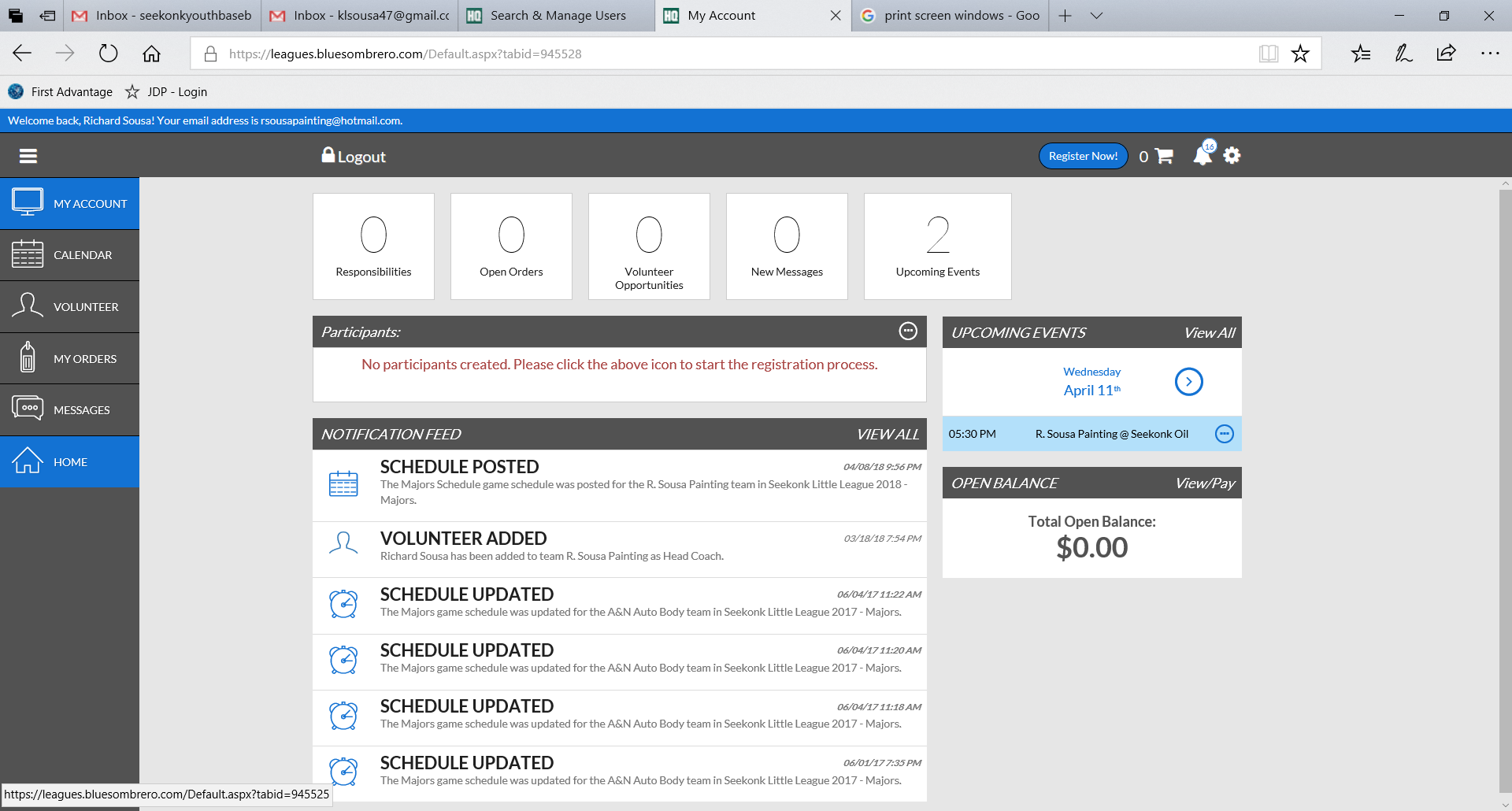 Once on the league website – click on Team Central and then Team Directory 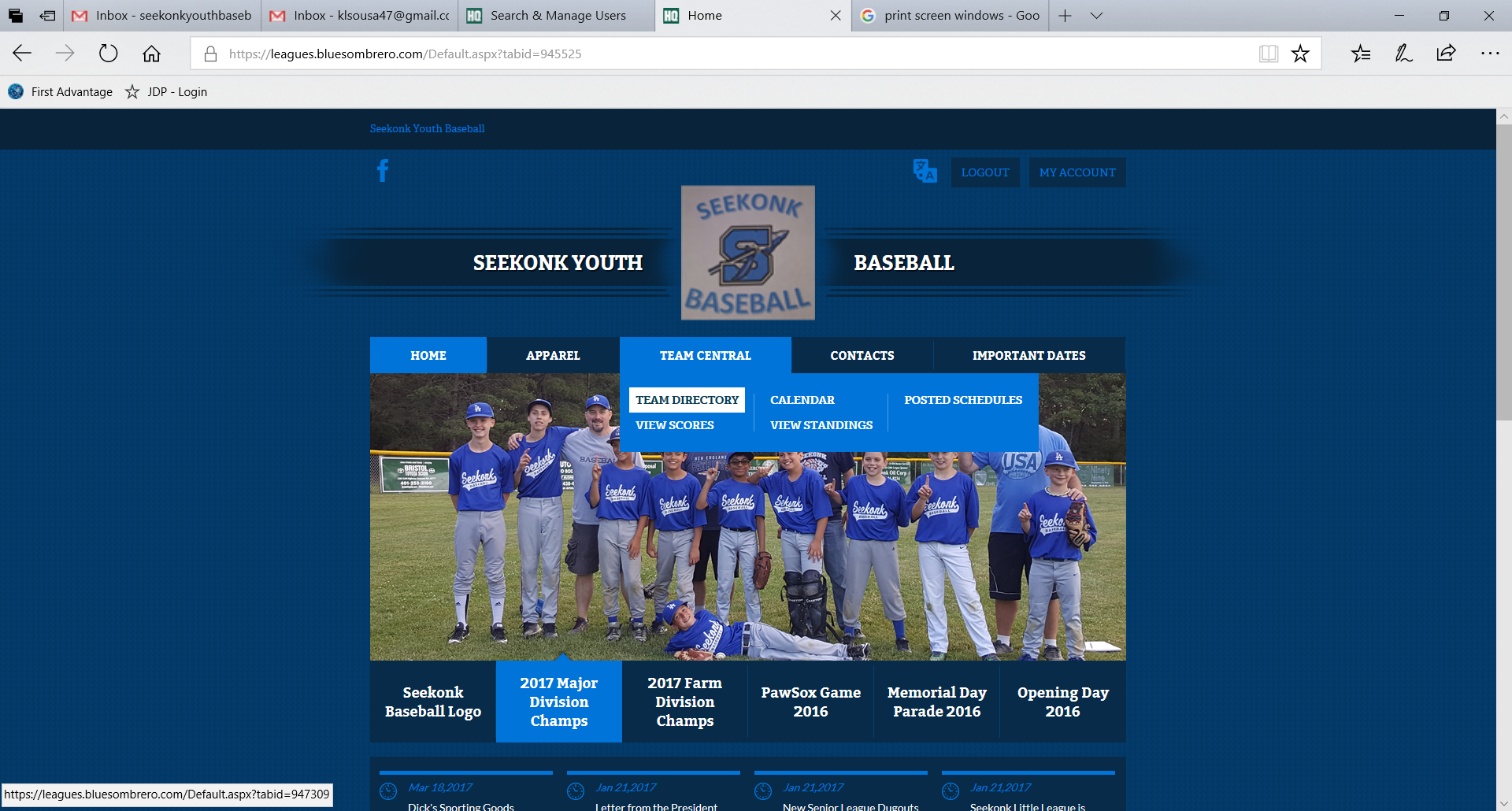 Select Seekonk Little League 2018 from the Program drop down and select your division form the Division drop down 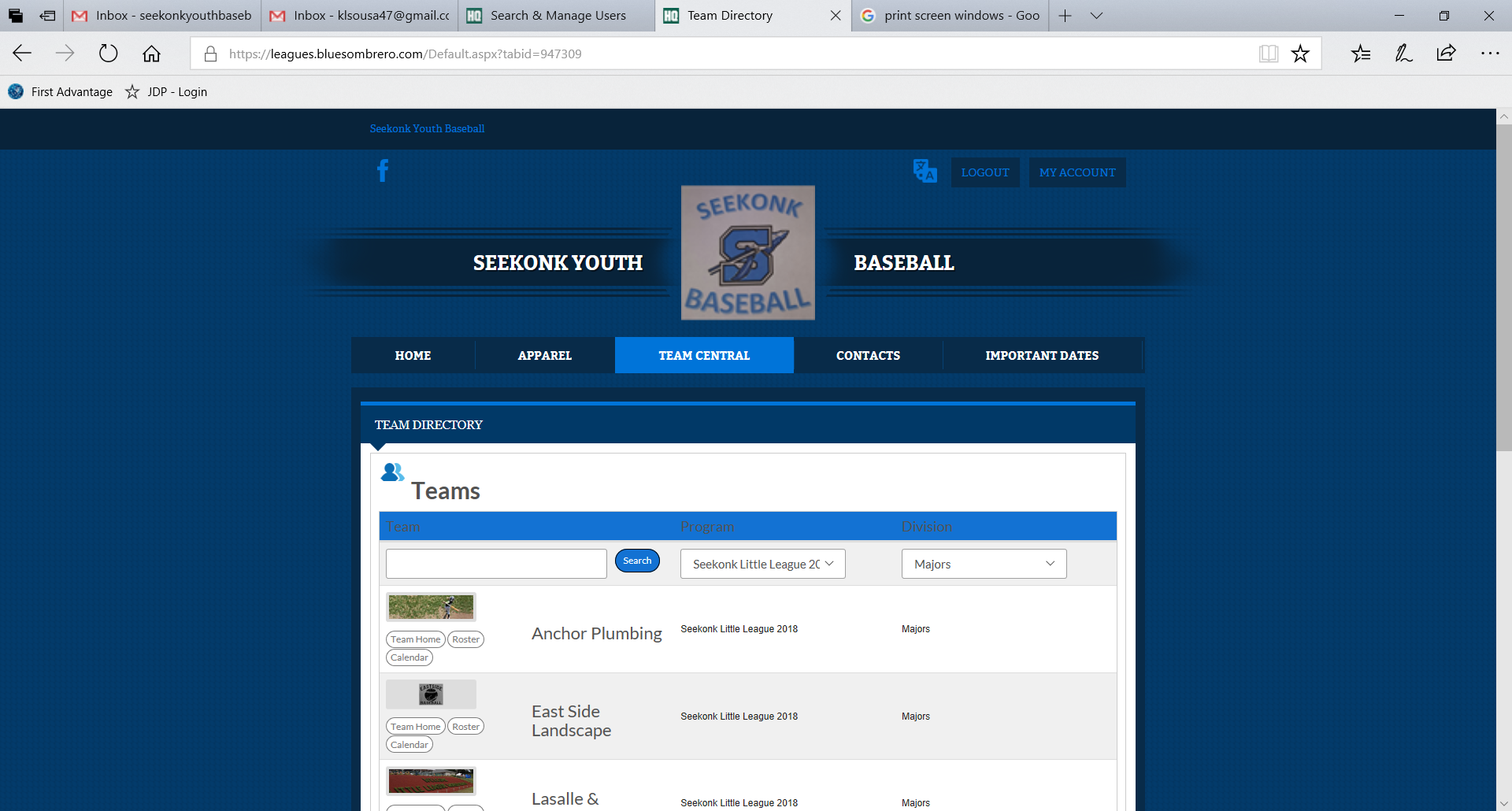 Find you team on the list and Click on Roster 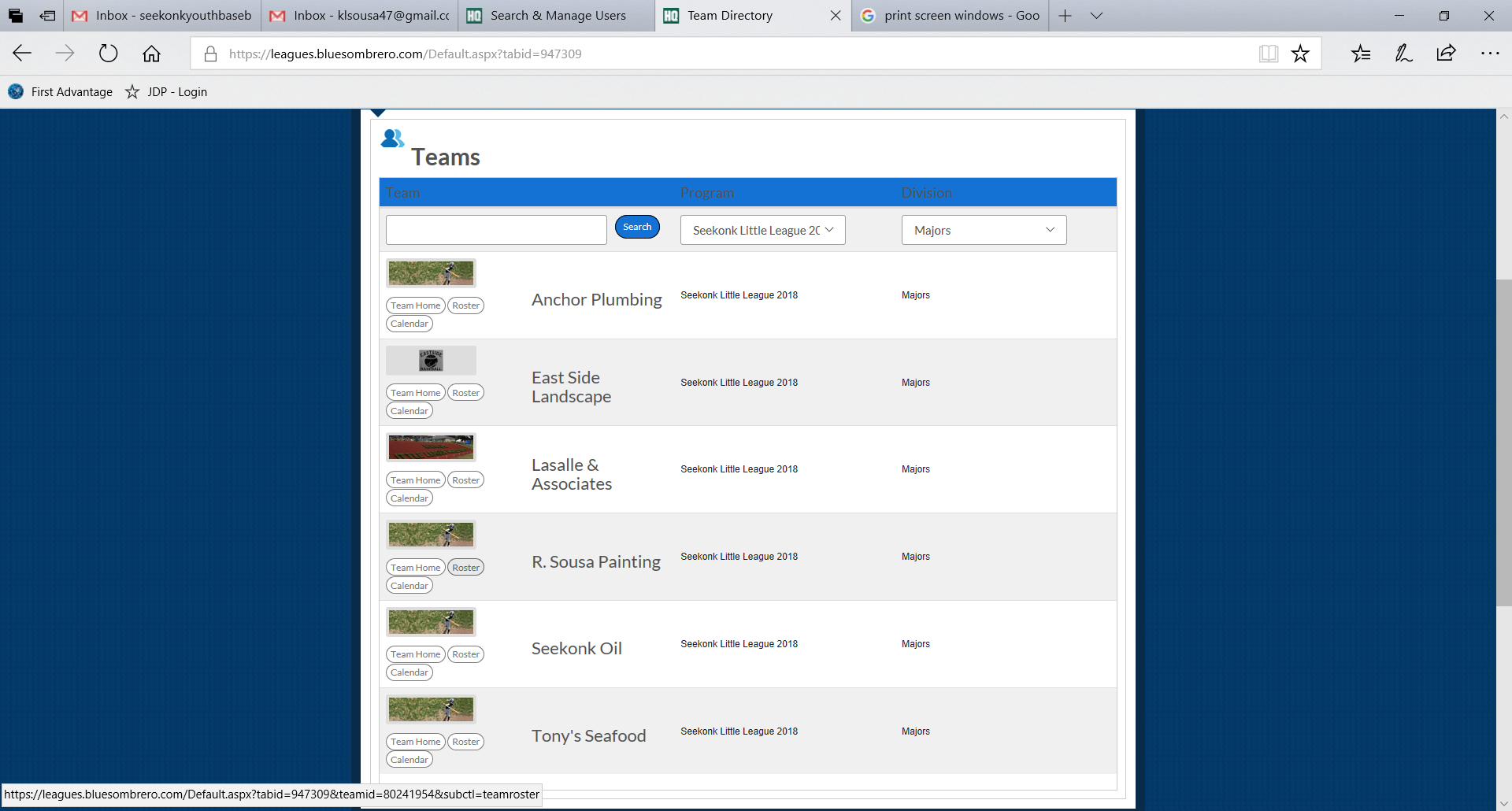 Once on the roster screen click print roster and then you can select the fields you want to print and click Generate Roster. 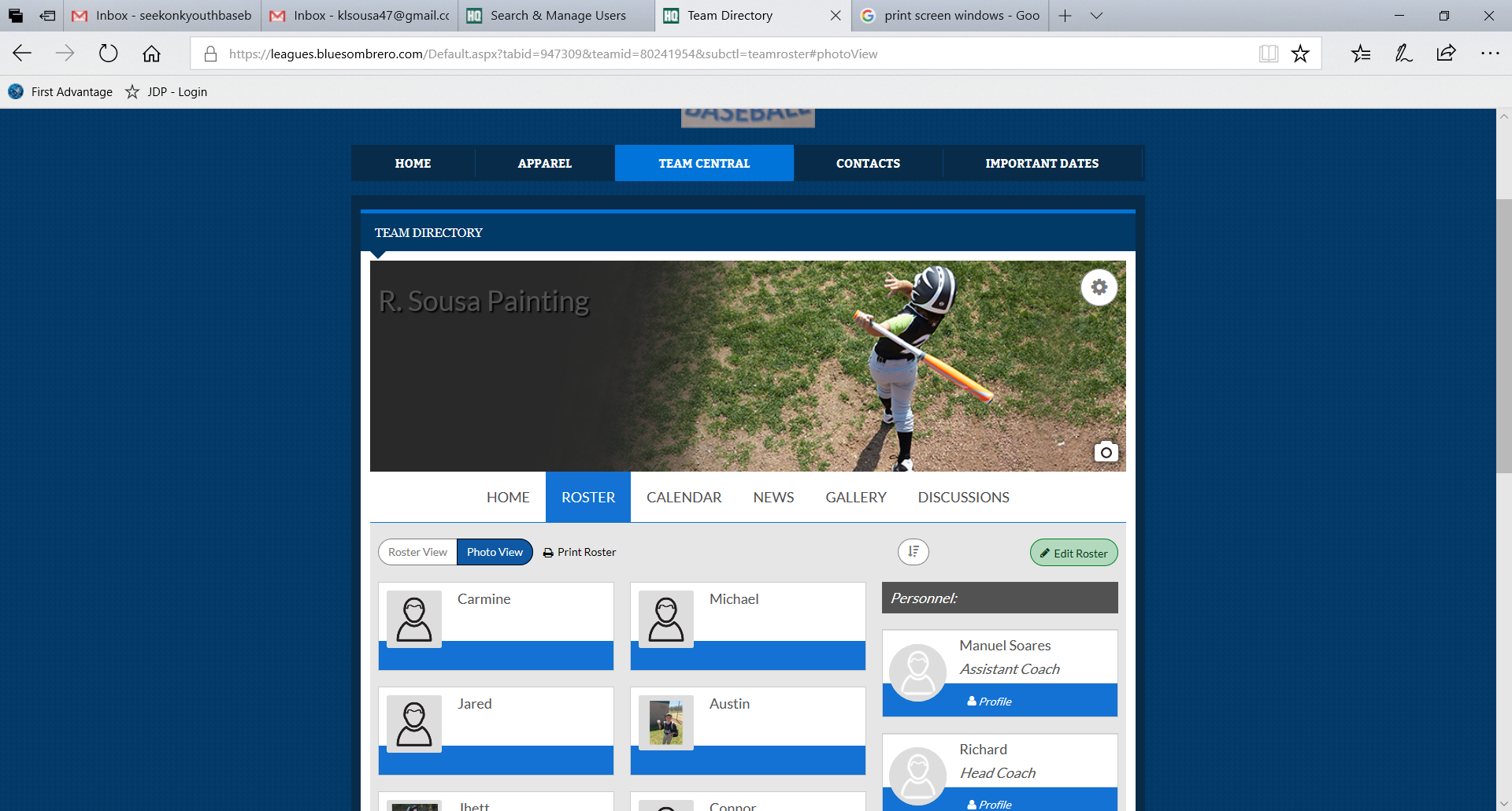 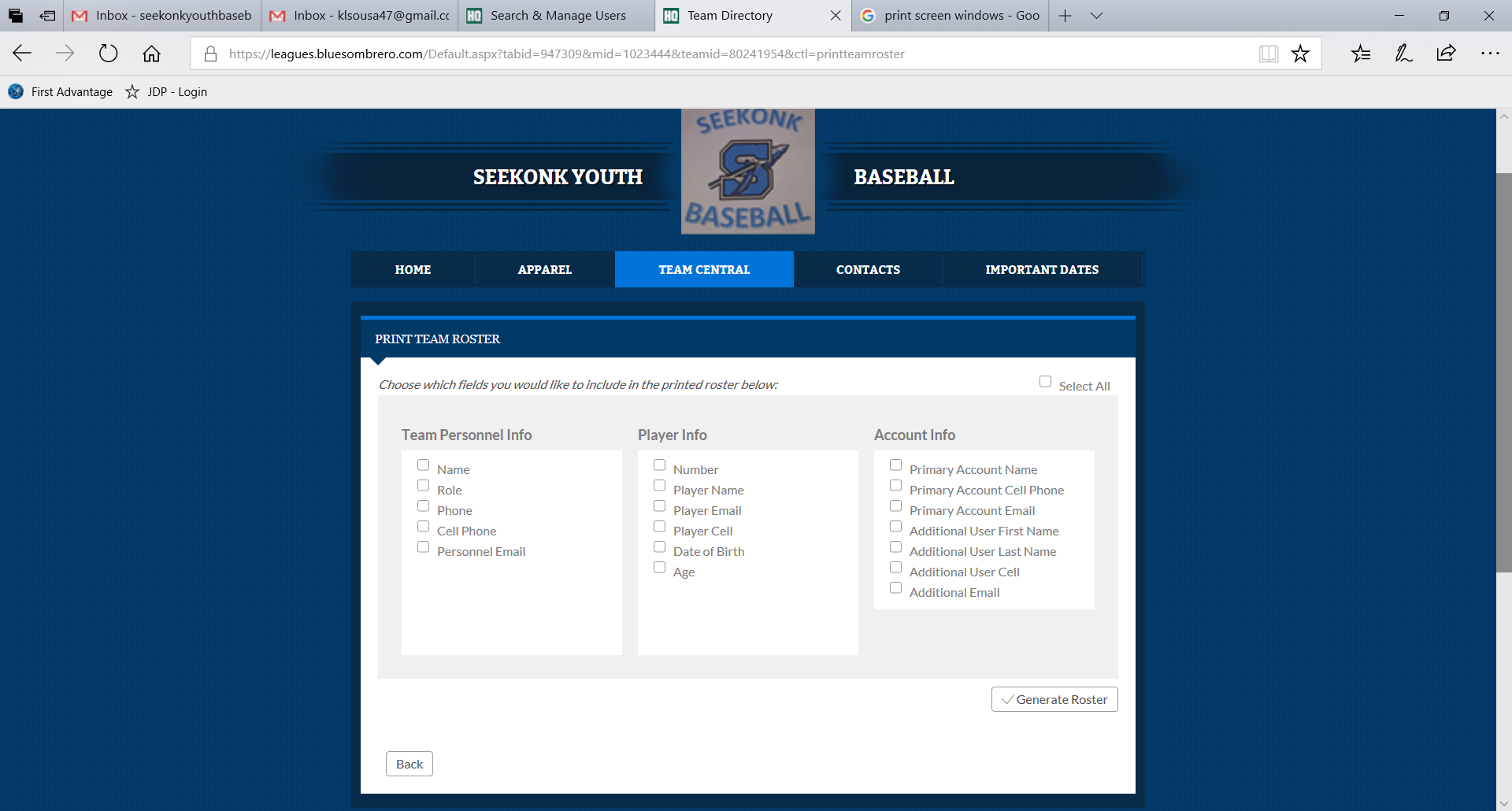 